Муниципальное автономное общеобразовательное учреждениеУлу-Юльская средняя общеобразовательная школаПервомайского районаГражданское воспитаниеБыть достойным гражданином своей страныКлассный часАвтор:Примачук Марина Владимировна,старшая вожатая2021 годПояснительная запискаТематическое направление: Гражданское воспитание.Тема воспитательного мероприятия: Быть достойным гражданином своей страны.Обоснование выбора темы (актуальность): Воспитание человека и гражданина – это одна из приоритетных задач, которую ставит перед образованием президент Российской Федерации, В.В. Путин. В школьные годы важно закладывать чувства гражданственности, патриотизма, любви к родине, готовности служить Отечеству и защищать его. Важно, чтобы учащиеся осознавали необходимость делать все для того, чтобы родина процветала, вносить свой вклад для ее развития. Ведь гражданственность выражается не только при наличии паспорта, но также и в мировоззрении человека, его нравственных идеалах, нормах поведения, отношению к своему народу, образу жизни, истории, культуре и государству в целом. Гражданственность проявляется в поступках человека и деятельности. В настоящее время гражданское воспитание особо актуально, так как в средствах массовой информации, сети Интернет, по телевидению большое количество информации. И подростки, проводя большую часть времени в социальных сетях, не умеют правильно оценивать информацию, отбирать ее. Поэтому склонны некоторые факты и информацию воспринимать в искаженном виде.Задача классных руководителей – научить детей быть достойными гражданами своей страны, любить свою родину, беречь природу, ценить культуру.Важно, чтобы школьники были достойными гражданами страны, в которой проживают. Необходимо объяснять им, что для этого нужно формировать в себе определенные качества. Целевая аудитория воспитательного мероприятия: учащиеся 8 класса, 14-15 лет.Роль и место воспитательного мероприятия в системе классного руководителя: мероприятия, посвященные гражданскому воспитанию, занимают особое место в системе классного руководителя. В этом году учащиеся 10 класса реализовали социальный проект «Поэтом можешь ты не быть, но гражданином быть обязан». В рамках реализации данного проекта проходили классные часы по гражданскому воспитанию. Классный час «Быть достойным гражданином своей страны» был проведен в качестве подготовительного мероприятия.Цель, задачи и планируемые результаты воспитательного мероприятияЦель: создание условий для формирования у школьников гражданских качеств личности, любви и уважения к своей стране, активной гражданской позицииЗадачи:- формировать представление учащихся о качествах достойного гражданина своей страны;- познакомить учащихся с истории развития паспорта, его особенностях;- способствовать развитию сотрудничества при работе в командах.Планируемые результаты:- учащиеся будут иметь представление о качествах достойного гражданина своей страны;- узнают об истории развития паспорта, его особенностях;- улучшат навыки сотрудничества, работы в команде.Форма проведения воспитательного мероприятия и обоснование ее выбора: командная работа с элементами сингапурской методики.Педагогические технологии, методы, приемы, используемые для достижения планируемых результатов: обучающие структуры сингапурского метода обучения (Джот Тотс, Тик-Тэк-Тоу, Инсайд-Аутсайд-Секл)Ресурсы, необходимые для подготовки и проведения мероприятия: материалы сети Интернет для подготовки презентации.Для проведения воспитательного мероприятия необходимы следующие ресурсы: компьютер, интерактивная доска, презентация, инструмент Мэнэдж Мэт, чистые листы формата А4 (по одному на каждый стол), ручки, схема «Быть достойным гражданином – значит…».Рекомендации по использованию методической разработки в практике работы классных руководителей: Классные руководители 7-8 классов могут использовать данную методическую разработку в своей работе для формирования личностных качеств гражданственности, развития сотрудничества в команде. В 7-8 классе учащимся исполняется 14 лет, они получают паспорта. Важно в этот период рассказать детям подробнее об основном документе, удостоверяющем личность. Классный час проводится с использованием обучающих структур сингапурского метода обучения. Необходимо сформировать команды по 4 человека. На столах должен лежать инструмент управления классом – Мэнэдж Мэт (Приложение 1). Согласно данному инструменту каждому учащемуся присваивается номер 1, 2, 3, 4. Учащиеся, сидящие напротив друг друга – партнеры по лицу, учащиеся, сидящие рядом – партнеры по плечу. В течение всего занятия классный руководитель пользуется инструментом управления классом. Основная частьОписание подготовки воспитательного мероприятияПодготовка воспитательного мероприятия включает в себя:- анализ предшествующей педагогической ситуации, обстановки;- определение целей, задач, планируемых результатов воспитательного мероприятия;- выбор форм, методов, приемов с учетом возрастных особенностей учащихся класса;- подбор тематического материала - составление плана воспитательного мероприятия;- составление сценария проведения воспитательного мероприятия;- подготовка презентации для сопровождения воспитательного мероприятия;- подготовка места проведения мероприятия (расстановка парт, стульев, дополнительных материалов для учащихся);- проведение мероприятия;- рефлексия.Описание проведения воспитательного мероприятияСценарий проведения классного часа «Быть достойным гражданином своей страны»- Здравствуйте, ребята. Я рада приветствовать вас на классном часе. Давайте поприветствуем друг друга. Соседи по лицу скажите друг-другу: «Я рад работать с тобой в команде!». Соседи по плечу повернитесь друг другу и скажите: «Мне без тебя сегодня не справиться!».- А теперь посмотрите на слайд (Слайд 1). Знаете ли вы этих людей? Назовите их. А чем знамениты эти люди? Совершенно верно, перед вами 3 известных человека: Петр 1 – последний Царь всея Руси, А.С. Пушкин – русский поэт, Ю.А. Гагарин – это первый летчик-космонавт.- Обсудите в командах, какими качествами обладают эти 3 человека. Время на обсуждение – 1 минута. Качества будут называть первые номера. Время пошло.- Время вышло. Первые номера, назовите, какими качествами обладают Петр 1, А.С. Пушкин и Ю.А. Гагарин.- А скажите, пожалуйста, можем ли мы назвать этих людей достойными гражданами России?- Я с вами согласна. А есть ли в современном мире достойные граждане страны? Обсудите в команде этот вопрос в течение 1 минуты. Примеры достойных граждан будут называть вторые номера. Время пошло.- Время вышло. Вторые номера, приведите примеры достойных граждан в современном мире.- Посмотрите на следующий слайд (Слайд 2). А знакомы ли вам эти люди? Вы их в первый раз видите? Это обычные люди? - Да, действительно. Это обычные люди. Но давайте с каждым познакомимся поближе. Виталий Басин, капитан полиции. Спас шестерых человек, в том числе четверых малолетних детей, из горящего дома на ул. Школьной в с. Парабель. Олим Акпаров, спас тонущую в Томи девочку в районе села Тахтамышево в пригороде Томска. При этом Олим сам плохо плавает. Можем ли мы этих двух обычных людей назвать достойными гражданами нашей страны?- Как вы думаете, о чем мы сегодня будем говорить на классном часе?- Верно (Слайд 3). Мы с вами сегодня обсудим, что значит быть достойным гражданином своей страны и какими качествами нужно обладать. Тема нашего классного часа - Структура «Джот Тотс»- А теперь третьи номера, возьмите чистый лист бумаги, разделите его пополам, половину передайте партнеру по плечу. Разделите еще раз пополам и передайте партнерам по лицу. Все разделите листочек на 4 части. У каждого из вас получилось по 4 листочка. Запишите на этих листочках, что для вас значит «быть достойным гражданином России»? При этом громко проговариваете, записывая свой ответ и кладете на середину стола. Начинают третьи номера. Время на выполнение задания – 5 минут. Задание понятно? Время пошло.- Время вышло. У каждой команды получилось 16 вариантов. Структура «Тик-Тэк-Тоу»- В командах выберите 9 вариантов, которые отражают наиболее важные качества гражданина. Четвертые номера, разложите выбранные варианты в квадрат 3 на 3.- В течение 2 минут каждый составьте по одному предложению, используя 3 слова из квадрата по вертикали, горизонтали или диагонали. Запишите предложение на листок.- Стоп! Время вышло. У каждого из вас получилось по одному предложению. Прочитайте их по кругу, начиная с первых номеров. После этого выберите 1 предложение которое наиболее точно отвечает на вопрос – что значит быть достойным гражданином своей страны. Читать будут вторые номера.- Я вижу, что вы справились с заданием. Вторые номера, прочитайте выбранные предложения.- Действительно, быль достойным гражданином – это значит знать и соблюдать законы, нормы поведения в обществе, бережно относиться к природе, быть добросовестными, защищать слабых и помогать нуждающимся, интересоваться историей и культурой страны, а также хорошо учиться и трудиться. - А какой документ является основным для гражданина Российской Федерации?- Верно. Паспорт. У каждого из вас уже есть основной документ, удостоверяющий личность. А знаете ли вы историю появления паспорта? Внимание на слайды.- Паспорт обязаны иметь все граждане Российской Федерации, достигшие 14-летнего возраста и проживающие на территории Российской Федерации (Слайд 4).- Изначально, при Людовике XIV, паспорт нужен был для разрешения проезда через порт. Чуть позже он стал документом, удостоверяющим личность, давал право на отъезд с постоянного места жительства, а еще позже – на выезд за границу (Слайд 5).- При Петре I уже появилось подобие сегодняшнего российского паспорта. С 1724 года была установлена единая паспортная система в России (Слайд 6).- С 1803 года, при Александре I, ввели печатные паспорта, которые действовали только в России. Затем началась первая паспортная реформа. И документ, удостоверяющий личность, стал называться паспортной книжкой. Там указывались фамилия, имя, отчество владельца, его семейное положение, дети, особые приметы, адрес (Слайд 7).- С 1923 года установилась единая форма удостоверения со сроком действия до трех лет.- С 1932 года паспорта обязаны были иметь все граждане, достигшие 16- летнего возраста, имеющие постоянное место жительства. В 1937 году в паспорте впервые появилась фотокарточка (Слайд 8).- В советское время паспорта были немного меньшего формата с темно-зеленой обложкой. Выдавались такие паспорта уже на 10 лет с последующей заменой. Граждане старше 40 лет имели бессрочные паспорта (Слайд 9).- С 1974 года обложка паспорта стала тёмно-красного цвета с золотой надписью «СССР», гербом и надписью «ПАСПОРТ» в нижней части. Паспорта выдавались гражданам, достигшим 16 лет, и были не ограничены по сроку действия. После 25 и 45 лет в паспорт вклеивалась новая фотография. В таком паспорте уже была более полная информация о владельце. ФИО, дата и место рождения, национальность, семейное положение, прописка, сведения о воинской обязанности (Слайд 10). - Сегодня паспорт получают с 14 лет. В 20 и 45 лет паспорт меняют. Положение о паспорте гражданина РФ, образец бланка и описание паспорта гражданина России утверждены постановлением Правительства РФ от 8 июля 1997 года.Структура «Инсайд-Аутсайд-Секл»- Такова история появления паспорта. А теперь предлагаю немного размяться. Встаньте. Задвиньте стулья. Посмотрите на своего соседа по лицу, запомните его. Первые и третьи номера выйдите в центр класса, образуйте внутренний круг. Вторые и четвертые номера найдите вашего партнера по лицу, встаньте напортив него. У нас получилось два круга: внутренний и внешний.- Я буду задавать вам вопрос. А вы друг другу отвечаете. Затем узнаете правильный ответ.- Первый вопрос: Сколько страниц в паспорте? Первыми отвечает внутренний круг. Теперь внешний. Правильный ответ – 19. Хлопните в ладоши те, кто правильно ответил.- Внешний круг, с какого возраста получают паспорт? Сделайте столько шагов (14). Дайте «Пять» новому партнеру. - Следующий вопрос: С какого возраста паспорт действует бессрочно? Начинает внешний круг. Теперь внутренний. Правильный ответ с 45 лет. Хлопните, если правильно ответили.- Внешний круг сделайте столько шагов, сколько цифр содержится в серии паспорта (4). Дайте «Пять» новому партнеру.- Следующий вопрос: Что написано на первой странице паспорта? Начинает внутренний круг. Теперь, внешний круг, ваш ответ. На первой странице паспорта написано паспорт гражданина Российской Федерации. Хлопните, если правильно.- Внешний круг, вопрос к вам. На какой странице ставится личная подпись владельца паспорта? Сделайте столько шагов и дайте «Пять» новому партнеру. Внешний и внутренний круг, поменяйтесь местами.- Вопрос: Что должен предпринять гражданин, потерявший паспорт? Начинает внешний круг. Правильный ответ – обратиться в органы внутренних дел, написать заявление. Если правильно, ответили хлопните в ладоши.- Внешний круг, сколько цифр содержится в номере паспорта? Сделайте столько шагов (6). Дайте «Пять» новому партнеру.- Следующий вопрос. В каких случаях могут заменить паспорт? Первым отвечает внутренний круг. Если вы сказали, что паспорт могут заменить в случае утери или смены фамилии, то хлопните в ладоши.- Внешний круг, сделайте столько шагов, сколько страниц отведено для семейного положения (2). Дайте «Пять» новому партнеру.- И последний вопрос. Отвечать начинает внешний круг. В каких случаях необходим паспорт? Правильный ответ - при устройстве на работу, при покупке билета на поезд и самолет, при получении кредита и т.д. Хлопните в ладоши, если среди ваших ответов были верные.- Садитесь. Как вы считаете, достаточно ли иметь паспорт для того, чтобы быть достойным гражданином своей страны? (Слайд 12) А что нужно для этого еще?- Давайте подведем итог сегодняшней встречи. На ваших столах лежит схема. «Быть достойным гражданином – значит…» (Слайд 13). Дополните ее своими ответами (Приложение 2).- Третьи номера прочитайте ответы.- Мы с вами сегодня пришли к выводу: для того, чтобы стать достойным гражданином своей страны, нужно многое узнать и многому научиться. Постепенно вы приобретете все качества достойного гражданина, о которых мы с вами сегодня говорили. (Слайд 14) Вы - будущее России. И я желаю вам быть достойными гражданами своей страны!
Приложение 1Мэнэдж Мэт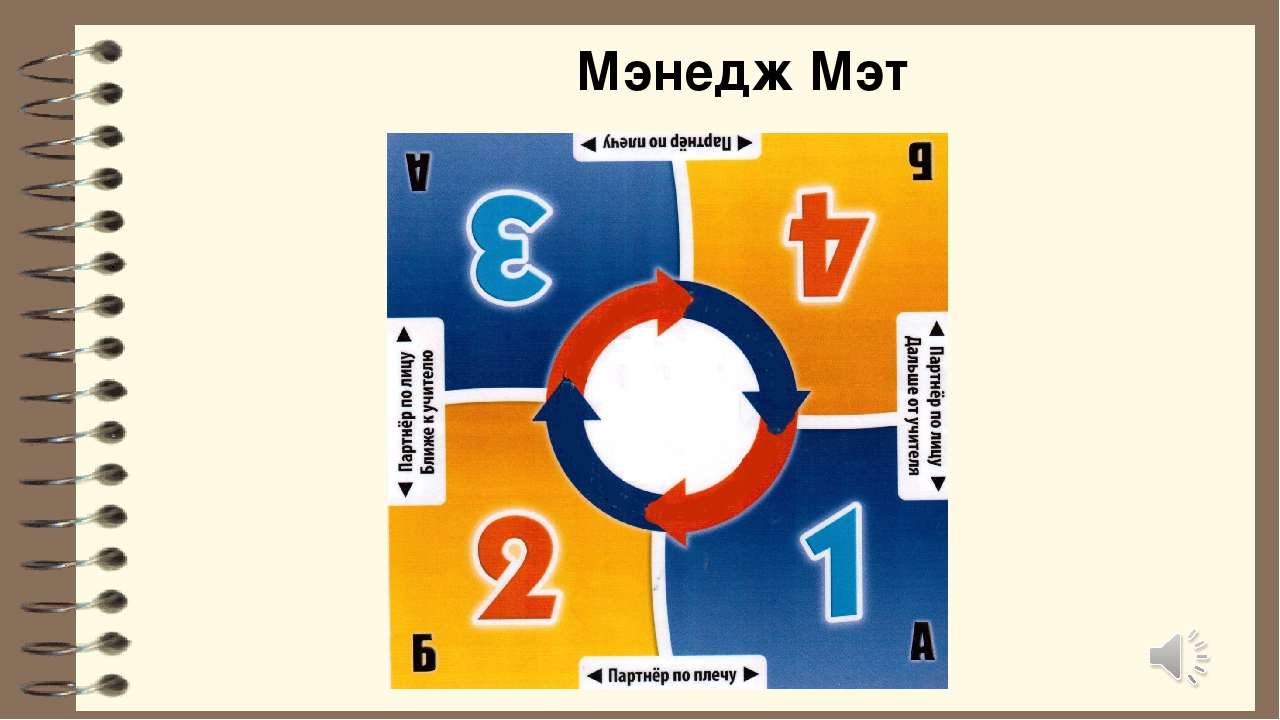 Приложение 2Схема «Быть достойным гражданином, значит…»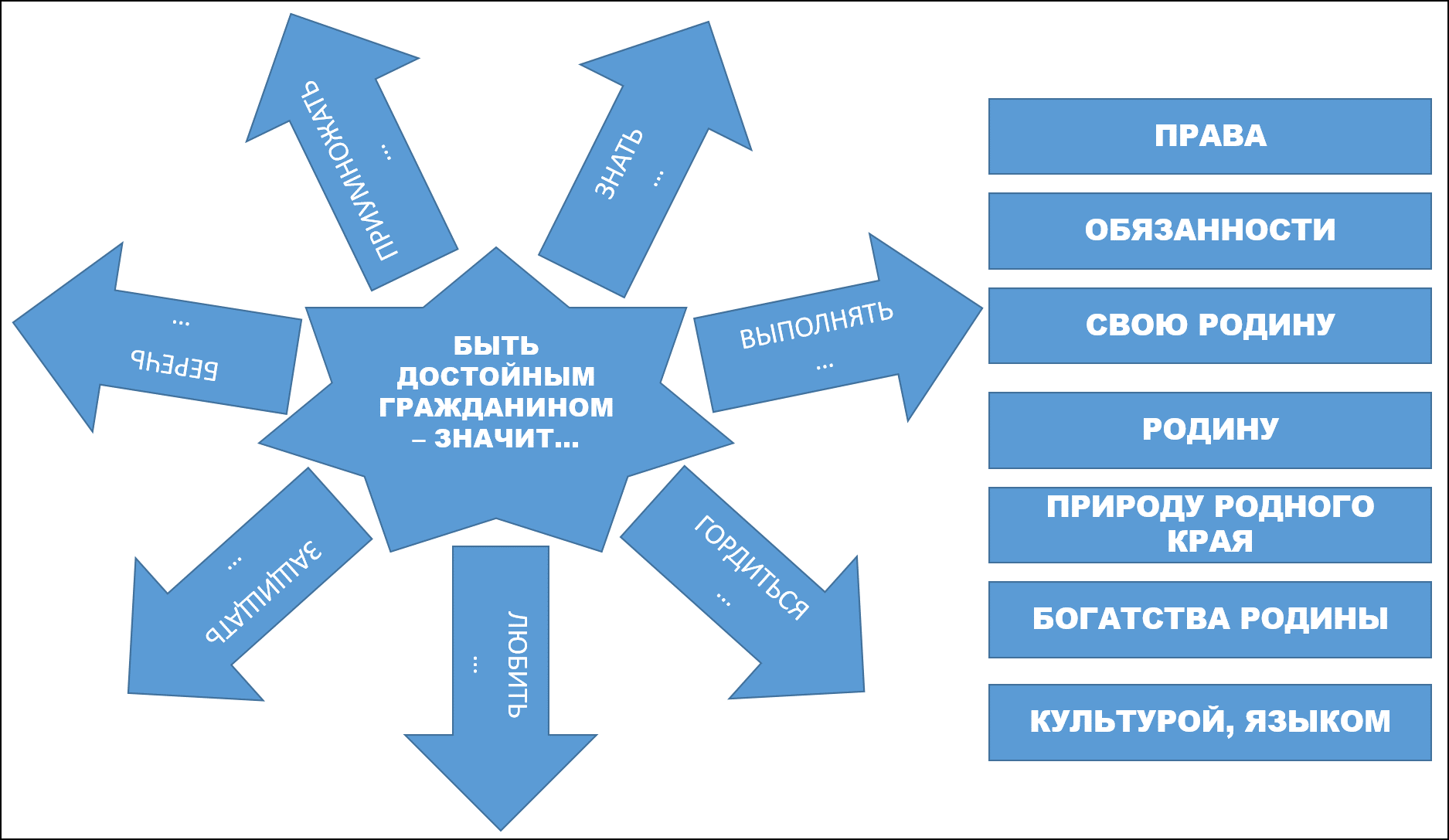 